Pjesma mami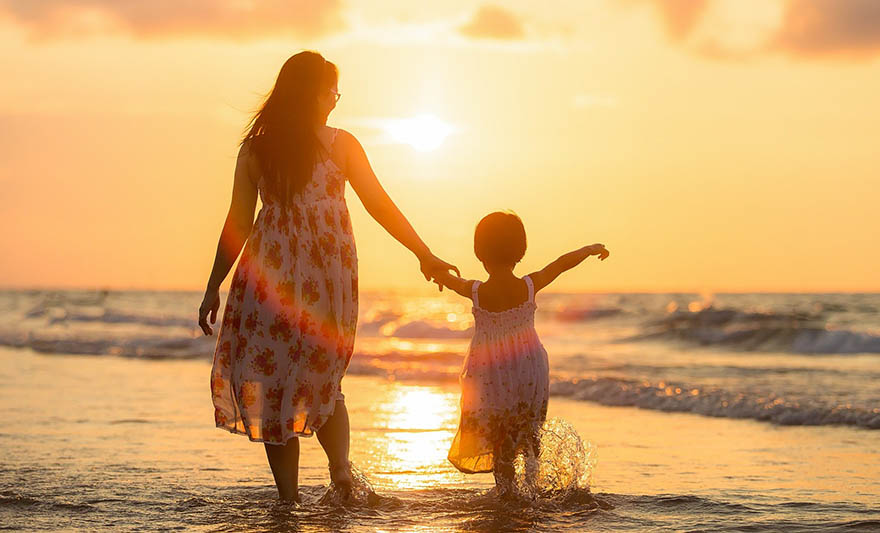 Volim te, mama, najviše na svijetu.Kada te vidim, zagrlim te u letu.Moja si stvoriteljica,Moja si učiteljica.Kada dođeš s posla kući,ja u naručje želim ti ući.Zamiriši li nešto čokoladnoto ti u kuhinji spremaš nešto ukusno, slatko.Kada tužna  budem, neću se brinutijer uz mene ćeš uvijek biti ti.Volim te, mama!                                                                                                                 Fedra Tomić, 5.a